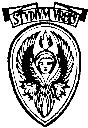 Pos. A/  	AL MAGNIFICO RETTORE DELL’UNIVERSITA’ DEGLI STUDI DI ROMA “LA SAPIENZA”chiede la concessione dei seguenti periodi di:Ferie  	gg	dal	al 	Festività soppresse (L. 23.12.77 n. 937)	gg	dal	al 	Assenza per infortunio in servizio	gg	dal	al 	Assenza Malattia	gg	dal	al 	Concorsi ed esami (max 8 gg.)	gg	dal	al 	Lutto (max 3 gg. per evento)	gg	dal	al 	Nascita figlio o motivi personali o familiari (max 3 gg.)	gg	dal	al 	………………………………………………….Permesso per grave infermità coniuge o parente (max. 3 gg.)	gg	dal	al 	………………………………………………….Donatori di sangue (L. n. 584/67, art.1)	gg	dal	al 	Permesso studio /150 ore (n. ……..ore)	gg	dal	al 	Permesso portatore handicap (L.104/92 art. 33)	gg	dal	al 	Permesso sindacale (n.	ore)	gg	dal	al 	Matrimonio (max 15 gg.)	gg	dal	al 	Interdizione dal lavoro (L. 1204 art. 5 comma “A”)	gg	dal	al 	Astensione obbligatoria maternità	gg	dal	al 	Astensione facoltativa	gg	dal	al 	Permesso malattia bambino	gg	dal	al 	* Congedo per motivi di famiglia	gg	dal	al 	* Congedo per motivi di studio	gg	dal	al 	Aspettativa per obblighi di leva	gg	dal	al 	Varie  	gg	dal	al 	Allegati 	Firma del richiedente	Il Responsabile*Valutati i motivi addotti dal dipendente e leesigenze di servizio si esprime parere favorevole.Roma, lìIl	sottoscritto:Il	sottoscritto:In servizio presso il: Dipartimento di Studi Giuridici ed EconomiciIn servizio presso il: Dipartimento di Studi Giuridici ed EconomiciCon la qualifica di:Con la qualifica di:Recapito:Tel.